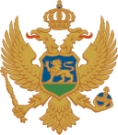                                                           VLADA CRNE GORE                                                          Kabinet predsjednika Vlade                                                                  Broj: 01-5073                                                         Podogorica, 05.10.2021	U skladu sa članom 3 Uredbe o izboru predstavnika nevladinih organizacija u radna tijela državne uprave i sprovođenju javne rasprave u pripremi zakona i strategija („Službeni list CG“, broj 41/18), a u vezi s Odlukom o obrazovanju Savjeta za praćenje izrade prostornog plana Crne Gore („Službeni list CG“, broj 105/21), Kabinet Predsjednika Vlade Crne Gore objavljuje: JAVNI POZIVnevladinim organizacijama za predlaganje	- jednog predstavnika/ce na predlog nevladine organizacije koja se bavi problemima prostornog planiranja Crne Gore	Savjet za praćanje izrade prostornog plana u Crnoj Gori (u daljem tekstu: Savjet) obrazovan je Odlukom o obrazovanju savjeta za procjenu izrade prostornog plana Crne Gore čiji su zadaci da:u saradnji sa nadležnim ministarstvima, prati izvršavanje preuzetih obaveza Crne Gore koje proizilaze iz međunarodnih dokumenata koji se odnose na prostorno planiranje, prati primjenu propisa koji se odnose protorno planiranje i daje inicijative za njihove izmjene;prati implementaciju strateških dokumenata koji se odnose na izradu Prostornog plana Crne Gore i drugih strategija od značaja za prostorno planiranje;podnosi Vladi inicijative, predloge, mišljenja i analize koje se odnose na Prostorni plan Crne Gore;unapređuje saradnju nevladinih organizacija, organa državne uprave i lokalne samouprave u procesu implementacije zakona i zaštite prostora ;upoznaje javnost o praćenju toka I dinamike izrade Prostornog plana Crne Gore;razmatra i druga pitanja od značaja za izradu Prostornog plana Crne Gore.Član 3 Odluke o obrazovanju Savjeta za praćenje prostornog plana Crne Gore definiše sastav:	Predsjednik Savjeta je Predsjednik Vlade.	Zamjenik predsjenika Savjeta je potpredsjenik Vlade.	Članovi Savjeta su:ministar ekologije, prostornog planiranja i urbanizma;ministar kapitalnih investicijaministar ekonomskog razvoja;ministar finansija i socijalnog staranja;glavni pregovarač za evropske integracije;direktor Uprave za katarstar i imovinu;savjetnik Predsjednika Vlade za urbanizam;predstavnik nevladine organizacije	Pravo predlaganja kandidata/kandidatkinje – predstavnika nevladinih organizacija, za članove Savjeta imaju nevladine organizacije koje su registrovane i djeluju u oblastima uređenja prostora, protornog planiranja I implementacije strateških dokumenata koji se odnose na prostorno planiranje.	Nevladina organizacija može predložiti kandidata/kandidatkinju za člana Savjeta, ako ispunjava sljedeće uslove:	- da je upisana u registar nevladinih organizacija;	- da u aktu o osnivanju i statuta ima utvrđene djelatnosti i ciljeve u vezi prostornog planiranja 	- da članovi organa upravljanja nevladine organizacije nijesu članovi organa političkih partija, javni funkcioneri, rukovodeća lica ili državni službenici, odnosno namještenici;I 	Kandidat/kandidatkinja za člana Savjeta (Član 3 Odluke) na predlog nevladine organizacije koja se bavi problemima prostornog planiranja, može biti lice koje:	- ima prebivalište u Crnoj Gori;	- da nije član organa političke partije, javni funkcioner, odnosno, državni službenik ili namještenik u organima državne uprave;	- posjeduje iskustvo u radu;	Nevladina organizacija, dužna je da, uz predlog kandidata/kandidatkinje dostavi:	- dokaz da je nevladina organizacija upisana u registar nevladinih organizacija (fotokopija);	- fotokopija statuta nevladine organizacije;	- dokaz da je nevladina organizacija u prethodne tri godine, u vezi sa pitanjem koje sagledava ili normativno uređuje radno tijelo, sprovela istraživanje, izradila dokument, organizovala skup ili realizovala projekat usmjeren na unapređenje stanja u određenoj oblasti, potpisan od strane lica ovlašćenog za zastupanje i potvrđen pečatom nevladine organizacije;	- dokaz da je nevladina organizacija predala poreskom organu prijavu za prethodnu fiskalnu godinu (fotokopija bilansa stanja i uspjeha);	- izjava lica ovlašćenog za zastupanje nevladine organizacije o tome da više od polovine članova organa upravljanja nevladine organizacije nijesu članovi organa političkih partija, javni funkcioneri, rukovodeća lica ili državni službenici, odnosno namještenici;	- fotokopija lične karte ili druge javne isprave na osnovu koje se može utvrditi identitet predstavnika nevladine organizacije u radnom tijelu;	- biografija predstavnika nevladine organizacije u radnom tijelu;	- dokaz o iskustvu predstavnika nevladine organizacija u oblasti na koju se odnosi pitanje koje sagledava ili normativno uređuje radno tijelo (stručni rad, sertifikat ili drugi dokument);	- izjava predstavnika nevladine organizacije u radnom tijelu da nije član organa političke partije, javni funkcioner, rukovodeće lice ili državni službenik, odnosno namještenik;	- izjava predstavnika nevladine organizacije da prihvata da ga ta nevladina organizacija predloži kao svog predstavnika u radnom tijelu.	Predlaganje predstavnika/ce nevladine organizacije vrši se na Obrascu 2 propisanom Uredbom o izboru predstavnika nevladinih organizacija u radna tijela organa državne uprave i sprovođenju javne rasprave u pripremi zakona i strategija, koji se može preuzeti ovdje.	Rok za podnošenje predloga predstavnika/ca nevladinih organizacija je deset dana od dana objavljivanja ovog poziva na internet stranici Vlade i portalu e-uprave.	Dokumentacija po javnom pozivu, , dostavlja se u zatvorenoj koverti Kabinetu Predsjednika Vlade Crne Gore:Kabinet Predsjednika Vlade Crne GoreKarađorđeva bb, 81000 Podgoricapredmet: „Predlaganje kandidata/kandidatkinja za člana/icu Savjeta za praćenje izrade protornog plana Crne Gore	Predlog kandidata/kandidatkinje za člana/icu Savjeta za praćenje prostornog plana Crne Gore biće razmatran samo ukoliko je dostavljen uz svu potrebnu dokumentaciju i u naznačenom roku.	Kabinetu Predsjednika Vlade Crne Gore će, u roku od sedam dana od isteka roka za dostavljanje predloga kandidata/kandidatkinja, na svojoj internet stranici objaviti listu kandidata/kandidatkinja koji su predloženi za članove/ice Savjeta za prava djeteta, sa nazivima nevladinih organizacija koje su ih predložile.	Na osnovu rezultata javnog poziva, Kabinet Predsjednika Vlade Crne Gore će uključiti jednog predstavnika nevladinih organizacija u sastav Savjeta za praćenje izrade prostornog plana.                                                                                                 PREDSJEDNIK VLADEProf.dr Zdravko Krivokapić